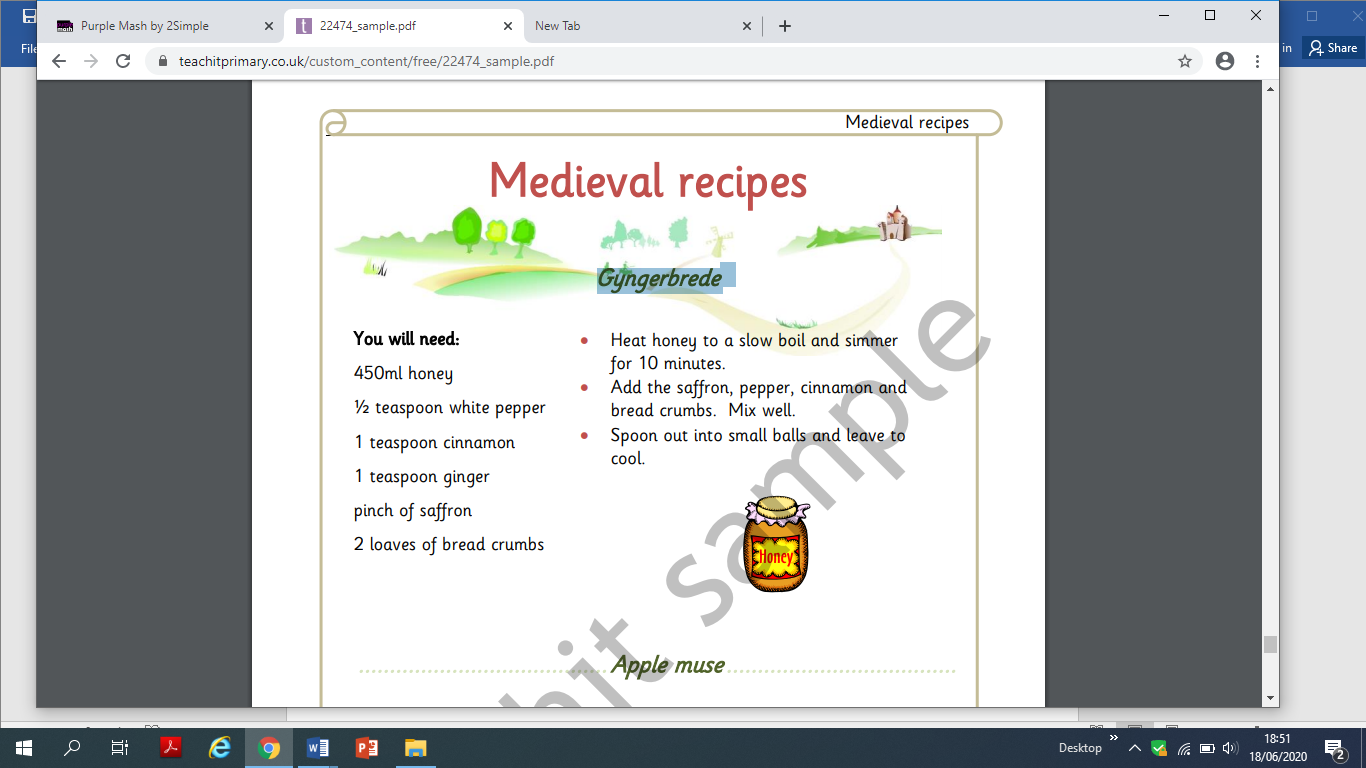 You will need:450ml honeyHalf teaspoon of white pepper1 teaspoon of cinnamon1 teaspoon of gingerPinch of saffron 2 loaves of  bread crumbsHeat honey to a slow boil and simmer for 10 minutesAdd saffron, cinnamon and breadcrumbs mix wellSpoon out into small balls abd leave to cool Enjoy!